SummaryThe competition consists of 12 races over the period of 12 months, starting in November, and ending the following October.The races will be a variety of distances from 5K to Half Marathon, and may be on a variety of surfaces.  Races are suitable for all members.The nature of the event is usually available on the event’s website.Eligibility & Participation In EventsParticipants must be a first claim member of Petts Wood Runners at the time of entry to the Grand Prix.Members who wish to participate in the 2017-18 Grand Prix must opt-in via the survey link that was sent out to all members by midnight on Sunday 10th September, 2017.Race Selection, Race Entry & Race ParticipationThe club captains will select the 12 races as they become available.The list of races will be displayed on the club’s website under the Grand Prix section.It is the responsibility of each participant to enter races before the closing date, and to ensure they are registered as a Petts Wood Runner in the results.Transfers may only take place, and count towards results, where the race organiser allows.Participants will only be credited with Grand Prix points if they appear in the official race results.In the event of a race being cancelled, the captains will attempt to identify a suitable replacement.  In the event that a suitable replacement cannot be found, the competition will be reduced by one race.In the event of more than one race being cancelled during the competition, the minimum number of qualifying races will be adjusted as follows:1 race cancelled – best 8 scores count, minimum of 6 races completed;2 races cancelled – best 7 scores count, minimum of 5 races completed;3 races completed – best 6 scores count, minimum of 4 races completed;More than 4 races cancelled – amendment to rules or abandonment of competition to be determined by the Grand Prix Team and Committee.GroupsParticipants will be allocated to groups based on their best 5K time from the last 6 months as submitted by the members.If a participant does not have a 5K time, an assessment will be made on their other best official race times, or if none of these are available, the fastest group they are capable of running with on a Tuesday night club run.Where a participant’s official best times do not indicate their true ability, they may be moved to a higher or lower group at the discretion of the club captains.Participants may lodge an appeal against their group allocation within 14 days of the publication of groups.  The participant must state which group they should be moved to and the reasons for the move.  The decision of the captains is final.ResultsFollowing the publication of race results, the Grand Prix Team will collate and publish the Grand Prix competition scores for each race.Participants are responsible for checking that their official time is correct, and raise any queries with the Race Director of the race concerned.Participants must raise any queries concerning the allocation of Grand Prix points within the timescale set out at the publication of each set of results.  This will be no more than 14 days from the date of publication.Any queries received after the period set out in 5.3 will be rejected, except where the Grand Prix Team has been notified of an outstanding query with the race director which could have an impact on the allocation of points.ScoringPoints will be allocated according to the official published results for each race.  The chip time will be used, where available.  If no chip time is available, gun time/finishing position will be used.Points will be allocated within each group as follows:1st – 20 points2nd – 18 points3rd – 16 point4th – 15 points5th – 14 pointsThen 1 point less for each place after that.For Group 1 scoring, there will be an age and gender time advantage which will be applied as follows:Male Senior 0%Male Junior (under 18) 5%MV40 5%MV50 10%MV60 10%Female Senior 5%Female Junior (under 18) 10%FV 35 10%FV 45 12%Where a participant is unable to take part in an event because the club requires volunteers, the participant will be awarded 15 points. Volunteer points will only be included at the end of the competition if a participant has completed fewer than 8 races.WithdrawalsParticipants may withdraw from the competition at any time by sending an e-mail to the Grand Prix Team.Where a participant withdraws, and they have scored points in races already completed, there will be no adjustment made to the points total of any participant in any group.Final StandingsThe highest cumulative total at the end of 12 events from each participant’s best 8 scoring races will count towards the finishing places.  Trophies will be awarded on that basis.Participants must have completed a minimum of 6 races to be eligible for a trophy.Where two or more participants are tied at the end of the 12 races, the participant with the most higher placed finishes will be awarded the higher Grand Prix finishing position, e.g. most first place finishes, then second place, etc.Trophies will be awarded for the top 3 positions in each group, subject to rule 8.2.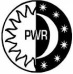 